POLSKA PARAFIA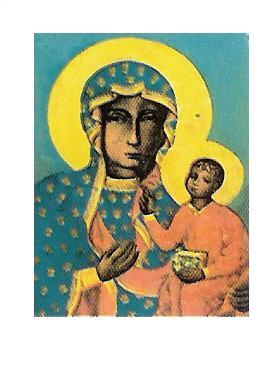 MATKI BOSKIEJ CZĘSTOCHOWSKIEJ W TROWBRIDGE15 MARCA 2020 NR 11Czytanie z Księgi Wj 17, 3-7Słysząc głos Pana, serc nie zatwardzajcieCzytanie z Listu Rz 5, 1-2. 5-8Ewangelia według św. J 4, 5-42PROGRAM REKOLEKCJI WIELKOPOSTNYCH 2020INTENCJE MSZALNEO G Ł O S Z E N I A   15.03.2020Dzisiaj przeżywamy trzecią niedzielę Wielkiego Postu. Pamiętajmy, że Wielki Post jest tzw. czasem zakazanym dla wesel, zabaw i dyskotek. W czwartek, 19 marca, przypada uroczystość Świętego Józefa, Oblubieńca Najświętszej Maryi Panny i opiekuna Pana Jezusa. Papież Pius IX w 1870 roku ogłosił go patronem Kościoła powszechnego i rodzin chrześcijańskich.Dzisiaj nie będzie Mszy św. o 12.30 w Bath (maraton) Zapraszam na nabożeństwo Drogi krzyżowej, w piątki po Mszy św.  Katecheza dla dzieci przygotowujących się do I Komunii św. - wraz z rodzicami - 15.03.2020, o godz.17.15. Kolejne spotkanie w niedzielę 22.03.2020, o godz. 17.15 (Rozdanie tekstów na urocz. 1 Kom. św.).Kurs Przedmałżeński w Trowbridge, rozpocznie się w niedzielę 05 kwietnia o godz. 20.00. Następne spotkanie również w niedzielę 19 kwietnia o tej samej porze. Zainteresowanych proszę o zapisy.Rekolekcje wielkopostne, będziemy przeżywać od 27.03 (piątek)-29.03 (niedziela).  Nauki wygłosi ks. Wiesław Garbacz.Do spowiedzi wielkanocnej można przystąpić podczas rekolekcji oraz w 08.04 (w Wielką Środę) od 15.30-18.30.Przegląd Pieśni Patriotycznej odbędzie się 9 maja 2020 r. w London-Putney  SW15 6AW, Zwycięzca wystąpi na Zamku Królewskim w Warszawie.Zapraszamy młodzież do udziału w kolejnych Dniach Młodych, które w tym roku odbędą się od 19-21 czerwca w Laxton Hall, pod hasłem „Nie bój się wierz tylko”. Szczegółowe informacji na tablicy ogłoszeń i ulotkach, które można zabrać po Mszy świętej. Zainteresowanych proszę o kontakt.Do wynajęcia w okresie wiosenno-letnim 3 pokojowe mieszkanie z tarasem w południowej Francji nad Morzem Śródziemnym 15 min. od Monako – Monte Carlo. Cena wynajmu za 4 osoby od 70 Euro do 85 Euro dziennie - w zależności od miesiąca. Szczegółowych informacji udziela Danuta Gogoleff  tel: 0797 97 42 722Bezpłatna pomoc w wypełnianiu aplikacji między innymi takich jak: zatrudnienia, wnioski o zasiłki, wszelkie legalne formularze i sporządzanie życiorysu. Kontakt: Dr Simon Selby tel.: 07380288944. Pan Simon pełni godzinny dyżur w Polskim Klubie w niedzielę po Mszy św. porannej od 11.00-12.00. Biuro parafialne jest czynne: - we wtorki po Mszy świętej- od godz. 1930 – 2030 - piątek od godz. 930 – 1030                                                           W sytuacjach wyjątkowych proszę dzwonić: 07902886532W sobotę o godzinie 19.00 w TESCO COMMUNITY SPACE ROOM  w Trowbridge  BA14 7AQ odbywa się spotkanie Anonimowych Alkoholików. Meeting trwa 2 godz. i każdy może w nim wziąć udział. Osoby mające problemy z alkoholem oraz  współ-uzależnione zapraszamy. Kontakt pod numerem telefonu 07849624647. Prośba do parkujących samochód na parkingu parafialnym, aby nie zastawiać wyjazdu innym pojazdom.Zachęcamy do czytania prasy katolickiej - do nabycia Gość Niedzielny w cenie £ 2,00.Taca niedzielna 08.03.2020: Trowbridge £ 155.40;  Bath £ 147.20      Za wszystkie ofiary składamy serdeczne Bóg zapłać.Wszystkich, którzy chcą należeć do naszej Parafii - zapraszamy i prosimy o wypełnienie formularza przynależności do parafii oraz zwrócenie go duszpasterzowi.Piątek 27 marca  8.30 – Spowiedź – Trowbridge  9.00  – Msza św. z nauką rekolekcyjną               Nabożeństwo Drogi Krzyżowej 19.00 – Msza św. z nauką rekolekcyjną Sobota 28 marca  8.30  – Spowiedź – Trowbridge  9.00   – Msza św. z nauką rekolekcyjną 19.00  – Msza św. z nauką rekolekcyjną	Niedziela 29 marca 9.30  – Spowiedź – Trowbridge 10.00 –  Msza św. z nauką rekolekcyjną  12.00 –  Spowiedź – Bath 12.30  –  Msza św. z nauką rekolekcyjną 18.30  –  Spowiedź – Trowbridge 19.00  –  Msza św. z nauką rekolekcyjną Po Mszy św. możliwość spowiedziRekolekcje poprowadzi ks. Wiesław Garbacz3 NIEDZIELA WIELKIEGO POSTU15.03.202010.00O wszelkie Boże błogosławieństwo dla Jakuba Liberda z okazji 2 rocz. urodzin - od rodziców i rodzin z obojga stron3 NIEDZIELA WIELKIEGO POSTU15.03.202012.30BathNIE BĘDZIE MSZY ŚW.3 NIEDZIELA WIELKIEGO POSTU15.03.202019.00Dziękczynna za wszelkie łaski i opatrzność Bożą nad rodziną Państwa BzowskichPoniedziałek16.03.2020NIE BĘDZIE MSZY ŚW.Wtorek17.03.202019.00O błogosławieństwo łaskę wiary dla Ewy Bogdańskiej z okazji 79 rocznicy urodzin i za Maję Pochcioł z okazji urodzin - od AleksandraŚroda 18.03.202019.00O Boże błogosławieństwo dla Wandy Muszyńskiej z okazji urodzin - od JohnaCzwartek 19.03.20209.00Piątek 20.03.20209.00O Boże błogosławieństwo i opiekę Matki Bożej dla księdza Zbigniewa z okazji imienin - od pani Teresy Wandy i Elżbiety           Droga KrzyżowaSobota21.03.20209.004 NIEDZIELA WIELKIEGO POSTU22.03.202010.00+ Tadeusz Marianna i Henryk -Jazurkowie oraz zmarłych z rodziny Jazurek - od pani Wiesławy4 NIEDZIELA WIELKIEGO POSTU22.03.202012.30Bath+ Stanisława Klisiewicz w 20 rocznicę śmierci - od syna z rodziną4 NIEDZIELA WIELKIEGO POSTU22.03.202019.00+Bogdan i Krystyna Wierzbowscy - od syna z rodzinąLokalna Polska Misja Katolicka6 Waterworks Road, BA14 0AL Trowbridgewww.parafiatrowbridge.co.uk     e-mail: zybala.z@wp.plDuszpasterz: ks. proboszcz Zbigniew Zybała: tel.: 01225  752930; kom: 07902886532PCM Registered Charity No 1119423KONTO PARAFII: PCM Trowbridge, Lloyds Bank, account number: 00623845; sort code: 30-94-57